W1-2-60-1-6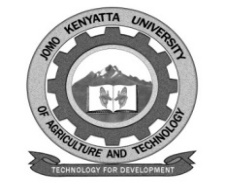 JOMO KENYATTA UNIVERSITY OF AGRICULTURE AND TECHNOLOGYUNIVERSITY EXAMINATIONS 2015/2016STAGE II SPECIAL/SUPPLEMENTARY EXAMINATION FOR THE DIPLOMA IN INFORMATION TECHNOLOGY DIT 0206:  ANALOGUE ELECTRONICS  DATE:   APRIL 2016				TIME: 1 ½ HOURSINSTRUCTIONS:	Answer Question One (Compulsory) and any other Two QuestionsQUESTION ONEa)	Give and explain three advantages of electricity s a form of energy.	[3 marks]b)	State and explain the two types of electronic circuits.	[4 marks]c)	Explain the following terms:Electrical noise Electronic component Electrical symbol Computer aided designd)	Find the equivalent resistances of the following combination of resistors.Parallel arrangement of 	[3 marks]Series combination of   resistor in parallel with a  resistor.	[3 marks]e)	Given several capacitors (of different values) how would you connect them to get minimal capacitance? Give a reason for your answer.	[2 marks]f)	Draw the simplified junction models and circuit symbols for.n-p-n transistor	[2 marks]p-n-p transistor 	[2 marks]g)	An alternating voltage is represented by V=20sin 157.1 t. Find:The maximum value 	[2 marks]The frequency		[3 marks]The periodic time		[2 marks]QUESTION TWO (20 MARKS)a)	Study the diagram below.	If 	Calculate:The base voltage		[6 marks]He emitter voltage and	[3 marks]The collector voltage		[3 marks](take b)	i.	What is meant by diode rectification?	[2 marks]ii.	With the aid of well labeled diagrams and waveforms, explain how a bridge rectifier works.	[6 marks]QUESTION THREE (20 MARKS)a)	Five capacitors are connected as shown in the figure below. Find the equivalent capacitance of the combination.	b)	Calculate the resistance of copper wire 50m long having a cross section –area of 8.2x10-7 m2. The resistivity of copper is 1.72x10-8Ωm.	[3 marks]	c)	In the circuit diagram below	Calculate the current i1, i2 and i3.	[7 marks]d)	A piece of wire of cross sectional areas 2mm2 has a resistance of 300Ω.	Find:The resistance of a wire of the same length and material if the cross sectional area is 5 mm2.	[5 marks]QUESTION FOUR (20 MARKS)a)	The wheat stone bridge circuit in the figure below is balanced when R1=10Ω, R2=20Ω and R3=30Ω.	Calculate the value of Rx.	[5 marks]b)	A battery has an emf of 10V and an internal resistance of 0.05Ω. it’s terminals are connected to a load of resistance 2Ω.Find the current in the circuit and the terminal voltage of the battery.		[6 marks]Calculate the power dissipated in the  lond resistance	[3 marks]Calculate the power  dissipated by the internal resistance of the battery, and.	[3 marks]Calculate the power delivered by the battery.	[3 marks]QUESTION FIVE (20 MARKS)A sohu soidal voltage of frequency 80H2 and a peak value of 170V is applied to a series R-L circuit where R=20Ω and L=ceomtl.a)	Calculate the:		[2 marks each]Angular frequency, wThe period TInductive reactance XLThe phase angle b)	Calculate the amplitudes I, VR, VL and the instantaneous values of I, VR  and Vc at .	[6 marks]c)	Calculate Ir.m.s and Vr.m.s.		[4 marks]